19.06.20ВремяМероприятие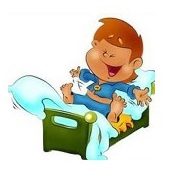 9.00-9.10Подъем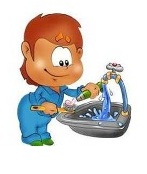 9.10-9.20Личная гигиена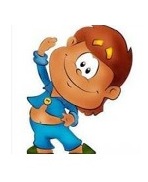 9.20-9.30Утренняя зарядкаhttps://salda.ws/video.php?id=Y-h7WvX65bE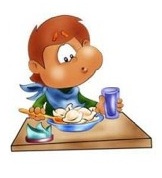 9.30-10.00Завтрак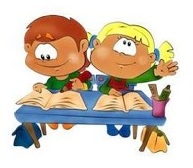 10.00-10.50Музеи под открытым небом.https://must-see.top/muzei-derevyannogo-zodchestva-v-rossii/Напиши 3 музея под открытым небом.Фотоотчет 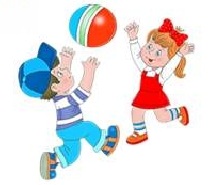 10.50-11.00Динамическая паузаhttps://www.youtube.com/watch?v=j72J9C3sGjg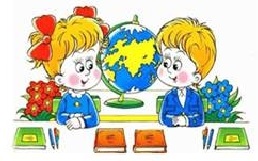 11.00-11.50Зеленый дом.1. Необходимо оглядеть свой огород, палисадник и.т.д2. Выберите растение, которое больше всего нравится.3. Сделать фото (можно селфи), как вы ухаживаете за тем или иным растением (поливаете, полите, подвязываете).Фотоотчет 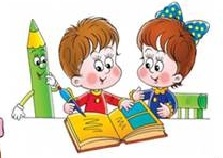 11.50-12.00Отчет о проделанной работе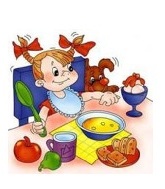 12.00-12.30Обед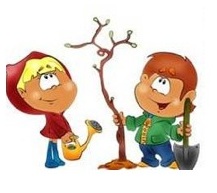 12.30-13.30Online-активности